Publicado en Sevilla el 02/06/2023 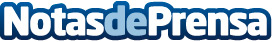 Las nuevas tendencias nupciales de la temporadaRobles Bodas se hace eco de la información aportada por la revista Vogue sobre las nuevas tendencias para 2023 para las bodas de la temporadaDatos de contacto:Robles Bodas954 16 92 60Nota de prensa publicada en: https://www.notasdeprensa.es/las-nuevas-tendencias-nupciales-de-la-temporada_1 Categorias: Andalucia Restauración Celebraciones http://www.notasdeprensa.es